lMADONAS NOVADA PAŠVALDĪBA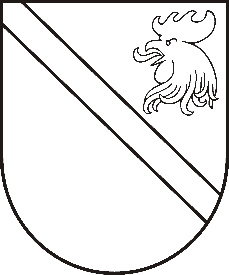 Reģ. Nr. 90000054572Saieta laukums 1, Madona, Madonas novads, LV-4801 t. 64860090, fakss 64860079, e-pasts: dome@madona.lv ___________________________________________________________________________MADONAS NOVADA PAŠVALDĪBAS DOMESLĒMUMSMadonā2018.gada 26.aprīlī								Nr.175									(protokols Nr.7, 34.p.)Par finansējuma piešķiršanu mācību līdzekļu iegādei Jāņa Simsona Madonas mākslas skolaiIzskatījusi Jāņa Simsona Madonas mākslas skolas direktores Kristīnes Šulces 06.04.2018. iesniegumu  ar lūgumu piešķirt finansējumu grafiskās planšetes iegādei. Jāņa Simsona Madonas mākslas skola, piedaloties Valsts kultūrkapitāla fonda mērķprogrammā “Vizuālās mākslas izglītības iestāžu materiāli tehniskās bāzes uzlabošana”, iegādāsies datorkomplektu datorgrafikas un animācijas nodarbībām. Lai mācību process būtu pilnvērtīgs, nepieciešams arī iegādāties grafisko planšeti.Noklausījusies Izglītības nodaļas vadītājas S.Seržānes sniegto informāciju, ņemot vērā 10.04.2018. Izglītības un jaunatnes lietu komitejas atzinumu, atklāti balsojot: PAR – 13 (Agris Lungevičs, Zigfrīds Gora, Ivars Miķelsons, Andrejs Ceļapīters, Artūrs Čačka, Andris Dombrovskis, Antra Gotlaufa, Artūrs Grandāns, Gunārs Ikaunieks, Valda Kļaviņa, Andris Sakne, Rihards Saulītis, Aleksandrs Šrubs), PRET – NAV,  ATTURAS – NAV, Madonas novada pašvaldības dome  NOLEMJ:Piešķirt finansējumu  225,00 apmērā Jāņa Simsona Madonas mākslas skolai grafiskās planšetes iegādei no pašvaldības budžetā mācību līdzekļiem paredzētajiem līdzekļiem. Domes priekšsēdētājs						A.Lungevičs